Шамаров  Николай ЮрьевичДудинский одномандатный избирательный округ № 5Член фракции «ЛДПР»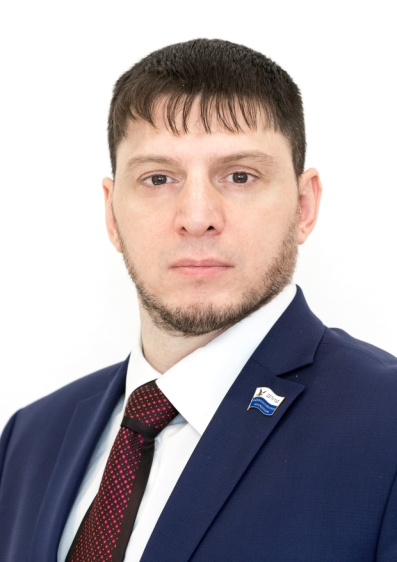 Официальная фотографияВходит в состав постоянных комиссий:—  бюджетной—  по вопросам содействия прав КМНС и защите прав гражданДата и место рождения: 16 июля 1980 года, г. Дудинка. Образование: высшее. 2007 г. — Санкт-Петербургская академия управления и экономики. Специальность «Финансы и кредит», квалификация «Экономист». Трудовая деятельность:1998 г. - трудовая деятельность в Дудинском автотранспортном предприятии;2009 г. - настоящее время - Индивидуальный предприниматель Шамаров Николай Юрьевич;с 2019г. – по настоящее время  - МАУ «Центр зимних видов спорта», начальник административно-хозяйственной части.Общественная деятельность:с 2018 г. - работа по созданию Таймырского крыла молодежной общественной организации «Соколы ЛДПР»;Тренерская деятельность на общественных началах.2001 г. - кандидат в мастера спорта по пауэрлифтингу;009 г. - мастер спорта России по пауэрлифтингу; Член сборной Красноярского края по пауэрлифтингу.9 сентября 2018 года избран депутатом Таймырского Долгано-Ненецкого районного Совета четвертого созыва.